WBU Recruitment Scholarship Certificate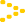 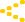 Presented toName:	 Address: 	 Entering Term:	Fall 		Spring 	(year)	(year)The bearer of this certificate has been recommended (not guaranteed) for a $500 scholarship as a resident student ($250 per semester, Fall & Spring) for the first year tuition expenses upon full-time enrollment.Non-resident scholarship $250 ($125 per semester, Fall & Spring).Alumni’s RecommendationThis prospective student receives my personal recommendation.Alumni Name: 		Date:	 Alumni Signature: 	WBU Year of Graduation: 	  How do you know prospective student? 			 